Saint BarthelemySaint BarthelemySaint BarthelemySaint BarthelemyOctober 2030October 2030October 2030October 2030SundayMondayTuesdayWednesdayThursdayFridaySaturday123456789101112Abolition of Slavery13141516171819202122232425262728293031NOTES: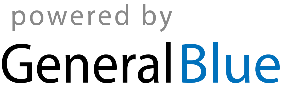 